§4136.  Rules and rates1.  Rules.  The agency may make and enforce rules consistent with the purpose of this chapter.[PL 1987, c. 141, Pt. A, §6 (NEW).]2.  Rates.  The agency may establish, levy and collect or may authorize by contract, franchise, lease or otherwise, the establishment, levying and collection of rents, rates and other charge:A.  For the services afforded by the agency or afforded by or in connection with any project or properties which it may construct, erect, acquire, own, operate or control or with respect to which it may have any interest or any right to capacity; and  [PL 1987, c. 141, Pt. A, §6 (NEW).]B.  For the sale of electricity or of generation or transmission capacity or service as it determines necessary, proper, desirable and reasonable.  [PL 1987, c. 141, Pt. A, §6 (NEW).]Rents, rates and other charges shall be at least sufficient to meet the expenses of the agency, including operating and maintenance expenses, reasonable reserves, interest and principal payments, including payments into one or more sinking funds for the retirement of principal, and other requirements of any trust agreement or resolution and any additional amounts which must be realized in order to meet the requirements of any rate covenant imposed by any resolution or trust agreement authorizing and securing bonds, notes  or other evidences of indebtedness.  The agency may pledge its rates, rents and other revenues, or any part of them, as security for the repayment, with interest and redemption premiums, if any, of any money borrowed by it or advanced to it for any of its authorized purposes and as security for the payment of amounts due and owed by it under any contract.[PL 1987, c. 141, Pt. A, §6 (NEW).]SECTION HISTORYPL 1987, c. 141, §A6 (NEW). PL 1991, c. 855, §§1,2 (AFF). The State of Maine claims a copyright in its codified statutes. If you intend to republish this material, we require that you include the following disclaimer in your publication:All copyrights and other rights to statutory text are reserved by the State of Maine. The text included in this publication reflects changes made through the First Regular and First Special Session of the 131st Maine Legislature and is current through November 1. 2023
                    . The text is subject to change without notice. It is a version that has not been officially certified by the Secretary of State. Refer to the Maine Revised Statutes Annotated and supplements for certified text.
                The Office of the Revisor of Statutes also requests that you send us one copy of any statutory publication you may produce. Our goal is not to restrict publishing activity, but to keep track of who is publishing what, to identify any needless duplication and to preserve the State's copyright rights.PLEASE NOTE: The Revisor's Office cannot perform research for or provide legal advice or interpretation of Maine law to the public. If you need legal assistance, please contact a qualified attorney.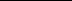 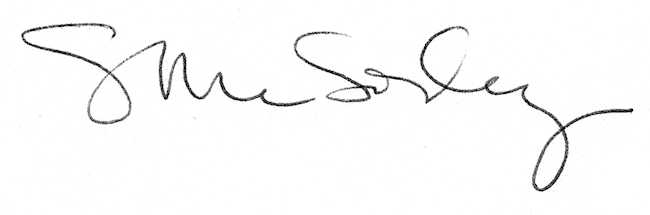 